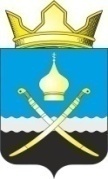 РОССИЙСКАЯ ФЕДЕРАЦИЯРОСТОВСКАЯ ОБЛАСТЬТАЦИНСКИЙ РАЙОНМУНИЦИПАЛЬНОЕ ОБРАЗОВАНИЕ«МИХАЙЛОВСКОЕ СЕЛЬСКОЕ ПОСЕЛЕНИЕ»Собрание депутатов Михайловского сельского поселения_____________________________________________________________________________Решение10 декабря 2021  года                           №22                                   х. МихайловВ соответствии с Федеральным законом от 02.03.2007 № 25-ФЗ                        «О муниципальной службе в Российской Федерации», Областным законом Ростовской области от 9 октября 2007 г. №786-ЗС  «О муниципальной службе в Ростовской области», постановлением Правительства Ростовской области от 10.11.2011 № 116 «О нормативах формирования расходов на оплату труда депутатов, выборных должностных лиц местного самоуправления, осуществляющих свои полномочия на постоянной основе, и муниципальных служащих» Собрание депутатов РЕШИЛО:        1. Внести следующие изменения в решение Собрания депутатов Михайловского сельского поселения от 24.10.2016 №14 «О денежном содержании  и дополнительных гарантиях муниципальных служащих муниципального образования «Михайловское сельское поселение»:         1.1.  в пункте 1 статьи 2 Положения о денежном содержании и дополнительных гарантиях муниципальных служащих муниципального образования «Михайловское сельское поселение» цифры «4330» заменить на «7318»;       1.2. приложение № 2 к решению изложить в новой редакции:                      «Приложение № 2                      к решению Собрания депутатов                       Михайловского сельского поселения                      от 24.10.2016 № 14ТАБЛИЦАкоэффициентов, применяемых при исчислении должностных окладов муниципальных служащих муниципального образования «Михайловское сельское поселение» и размеры ежемесячного денежного поощрения муниципальных служащих муниципального образования «Михайловское сельское поселение»»Настоящее решение подлежит официальному опубликованию.3. Контроль за исполнением решения возложить на постоянную депутатскую комиссию по местному самоуправлению, экологии, благоустройству, социальным вопросам и охране общественного порядка (О.Г. Белкина).Председатель Собрания депутатов – глава Михайловского сельского поселения			      			             А.В.БондаренкоО внесении изменений в решение Собрания депутатов  Михайловского сельского поселения от 24.10.2016 №14 «О денежном содержании  и дополнительных гарантиях муниципальных служащих муниципального образования «Михайловское сельское поселение»№ 
п/пНаименование    
должностиКоэффициенты, применяемые при исчислении размеров должностных окладов муниципальных служащихРазмер ежемесячного денежного   
поощрения муниципальных служащих(должностных окладов)1. Глава администрации Михайловского сельского поселения, назначаемый по контракту 2,210,302. Заведующий сектором
(начальник сектора)1,550,563. Главный бухгалтер администрации Михайловского сельского поселения1,760,544. Ведущий специалист 1,240,585. Специалист первой  категории          1,030,606. Специалист второй  категории          0,90,587.Специалист         0,830,60